Modalités d’inscriptions 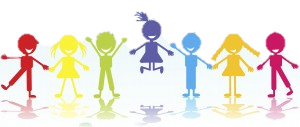 Un dossier d’inscription est nécessaire à l’accueil de votre enfant, vous pouvez le retirer en mairie ou sur le site internet. Votre attention est attirée sur la nécessité de renouveler intégralement ce dossier chaque année scolaire et de communiquer tout changement de votre situation en cours d’année, au service enfance jeunesse.  La fréquentation des services est à renseigner sur le portail famille impérativement avant le jeudi 12h pour la semaine suivante, sans quoi l’accueil ne sera pas possible (sauf cas d’urgence).Modes de paiement  Les factures sont envoyées mensuellement, elles sont payables par chèque ou numéraire, directement auprès du Trésor public. Le règlement peut également se faire par internet ou par prélèvement automatique.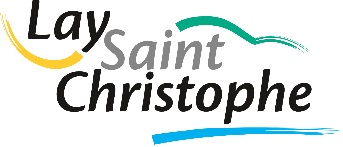 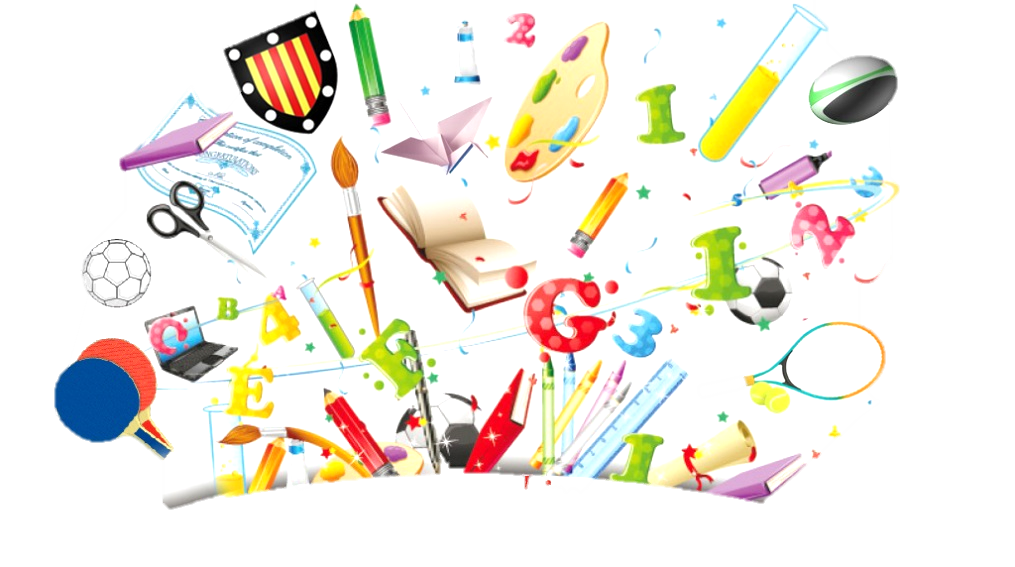 Numéros de téléphones utiles 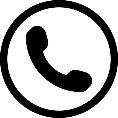 Mairie : 03.83.22.80.21 Ecole Maternelle : 03.83.22.83.05 Ecole Primaire : 03.83.22.85.93 Salle Rose-Cantine : 03.83.22.86.50             Responsable Enfance-Jeunesse : 06.87.73.71.10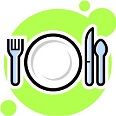 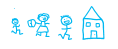 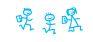 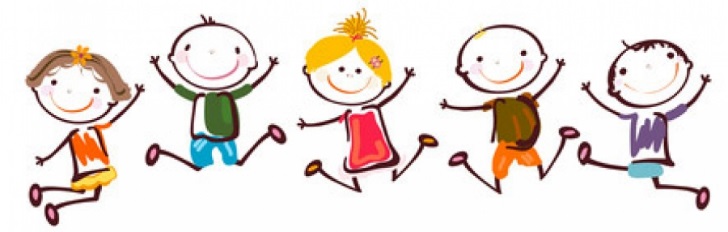 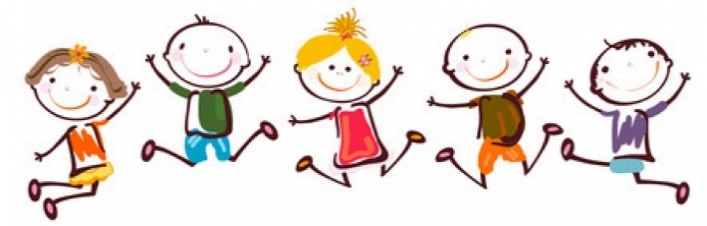 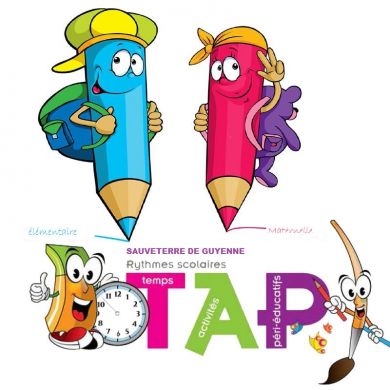 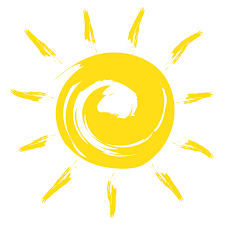 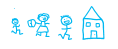 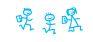         Tarifs        Tarifs        Tarifs        TarifsQF Inférieur ou égal à 799QF Inférieur ou égal à 799QF de 800 à 1199QF de 800 à 1199QF Supérieur à 1200QF Supérieur à 1200 ExtérieurACTIVITES PERISCOLAIREACTIVITES PERISCOLAIREACTIVITES PERISCOLAIREACTIVITES PERISCOLAIREACTIVITES PERISCOLAIREACTIVITES PERISCOLAIREACTIVITES PERISCOLAIREACTIVITES PERISCOLAIREACTIVITES PERISCOLAIREACTIVITES PERISCOLAIREPremier enfantEnfant suivantPremier enfantEnfant suivantPremier enfantEnfant suivantAccueil périscolaire (matin/soir)Tarif ¾ heureAccueil périscolaire (matin/soir)Tarif ¾ heureAccueil périscolaire (matin/soir)Tarif ¾ heureAccueil périscolaire (matin/soir)Tarif ¾ heure0,80€ 0,60€ 1,05€ 0,85€ 1,15€ 0,95€ ACTIVITES EXTRA-SCOLAIREACTIVITES EXTRA-SCOLAIREACTIVITES EXTRA-SCOLAIREACTIVITES EXTRA-SCOLAIREACTIVITES EXTRA-SCOLAIREACTIVITES EXTRA-SCOLAIREACTIVITES EXTRA-SCOLAIREACTIVITES EXTRA-SCOLAIREACTIVITES EXTRA-SCOLAIREACTIVITES EXTRA-SCOLAIREACTIVITES EXTRA-SCOLAIREEnfantscolarisé MERCREDI RECREATIFMERCREDI RECREATIFMatinée avec repas9,50€8,50€10,50€9,50€11,50€10,50€13,50€Enfantscolarisé MERCREDI RECREATIFMERCREDI RECREATIFJournée complète15,50€13,50€17,50€15,50€19,50€17,50€23,50€Tarif pleinBénéficiaire régime générale (CAF 54)Bénéficiaire régime générale (CAF 54)Bénéficiaire régime générale (CAF 54)Bénéficiaire régime générale (CAF 54)Bénéficiaire régime générale (CAF 54)Tarif pleinQF inf. ou égal à 799QF de 800 à 1199QF Supérieur à 1200Bénéficiaire ATL sur attestationBénéficiaire ATL sur attestationACTIVITES EXTRA-SCOLAIREACTIVITES EXTRA-SCOLAIREACTIVITES EXTRA-SCOLAIREACTIVITES EXTRA-SCOLAIREACTIVITES EXTRA-SCOLAIREACTIVITES EXTRA-SCOLAIREACTIVITES EXTRA-SCOLAIREACTIVITES EXTRA-SCOLAIREACTIVITES EXTRA-SCOLAIREACTIVITES EXTRA-SCOLAIREEnfants scolarisés à               Lay Saint Christophe ou ayant de la famille domiciliéeALSHPETITES VACANCESHiver, Printemps et Automne105 €65 €75 €85 €46 €46 €Enfants scolarisés à               Lay Saint Christophe ou ayant de la famille domiciliéeALSHPETITES VACANCESPrintemps (demi-journée si inscription aux ateliers de printemps)80 € 40 €50 €60 €21 €21 €Enfants scolarisés à               Lay Saint Christophe ou ayant de la famille domiciliéeALSHGRANDES VACANCESAvec repas105 €65 €75 €85 €46 €46 €Enfants scolarisés à               Lay Saint Christophe ou ayant de la famille domiciliéeALSHGRANDES VACANCESSans repas90 €50 €60 €70 €31 €31 €ALSH VACANCES tarifs extérieurs : 10€ supplémentairesALSH VACANCES : 2eme enfant et suivants réduction de 10 €ALSH VACANCES tarifs extérieurs : 10€ supplémentairesALSH VACANCES : 2eme enfant et suivants réduction de 10 €ALSH VACANCES tarifs extérieurs : 10€ supplémentairesALSH VACANCES : 2eme enfant et suivants réduction de 10 €ALSH VACANCES tarifs extérieurs : 10€ supplémentairesALSH VACANCES : 2eme enfant et suivants réduction de 10 €ALSH VACANCES tarifs extérieurs : 10€ supplémentairesALSH VACANCES : 2eme enfant et suivants réduction de 10 €ALSH VACANCES tarifs extérieurs : 10€ supplémentairesALSH VACANCES : 2eme enfant et suivants réduction de 10 €ALSH VACANCES tarifs extérieurs : 10€ supplémentairesALSH VACANCES : 2eme enfant et suivants réduction de 10 €ALSH VACANCES tarifs extérieurs : 10€ supplémentairesALSH VACANCES : 2eme enfant et suivants réduction de 10 €ALSH VACANCES tarifs extérieurs : 10€ supplémentairesALSH VACANCES : 2eme enfant et suivants réduction de 10 €ALSH VACANCES tarifs extérieurs : 10€ supplémentairesALSH VACANCES : 2eme enfant et suivants réduction de 10 €TARIFS RESTAURATION SCOLAIRETARIFS RESTAURATION SCOLAIRETARIFS RESTAURATION SCOLAIRETARIFS RESTAURATION SCOLAIRETARIFS RESTAURATION SCOLAIRETARIFS RESTAURATION SCOLAIRETARIFS RESTAURATION SCOLAIREQF<650 650<QF< 799 800<QF< 999 1000<QF< 1349 1350<QF< 1500 QF>1500 Enfants hors territoire3,65€3,80€4,15€4,30€4,70€4,85€4,95€